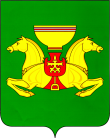 Об утверждении отчета о ходе реализацииМуниципальной программы «Энергосбережение и повышение  энергетической эффективности в муниципальном образовании Аскизский район на  2014-2016 годы с перспективой до 2020 года» за 2020 год Рассмотрев представленную информацию об итогах реализации Муниципальной программы  «Энергосбережение и повышение  энергетической эффективности в муниципальном образовании Аскизский район на  2014-2016 годы с перспективой до 2020 года», руководствуясь ст. ст. 35, 40 Устава муниципального образования Аскизский район, Администрация Аскизского района Республики Хакасия постановляет:1.  Утвердить отчет о ходе реализации Муниципальной программы «Энергосбережение и повышение  энергетической эффективности в муниципальном образовании Аскизский район на  2014-2016 годы с перспективой до 2020 года» за 2020 год.  2.  Направить настоящее постановление для опубликования в редакцию газеты «Аскизский труженик» и разместить на официальном сайте Администрации Аскизского района Республики Хакасия в разделе «Муниципальные программы».Глава Администрации                                                                        А.В.ЧелтыгмашевУтвержденПостановлением АдминистрацииАскизского района Республики Хакасияот  «30» 03. 2021 г. № 236-пОтчето ходе реализации Муниципальной программы «Энергосбережение и повышение  энергетической эффективности в муниципальном образовании Аскизский район на  2014-2016 годы с перспективой до 2020 года» за 2020 г.Муниципальная программа «Энергосбережение и повышение  энергетической эффективности в муниципальном образовании Аскизский район на  2014-2016 годы с перспективой до 2020 года» утверждена постановлением Администрации Аскизского района Республики Хакасия от 21.11.2013 № 1789-п.Исполнителем и координатором программы является Муниципальное казённое учреждение «Управление по градостроительной и жилищной политике администрации Аскизского района» (далее в Муниципальной программе – МКУ Управление ЖКХ).Соисполнителем программы является Администрация Аскизского района Республики Хакасия, главные распорядители бюджетных средств (по согласованию), сельские и городские поселения Аскизского района (по согласованию).Задачей Муниципальной программы является создание условий для обеспечения органами местного самоуправления и муниципальными учреждениями Аскизского района энергосбережения и повышения энергетической эффективности и предупреждение чрезвычайной ситуации на территории муниципального образования Аскизский район Республики Хакасия на объектах теплоснабжения, водоснабжения и водоотведения.Мероприятия реализации Муниципальной программы "Энергосбережение и повышение  энергетической эффективности в муниципальном образовании Аскизский район на 2014-2016 годы с перспективой до 2020 года" по итогам 2020 года указаны в таблице:На основании  Муниципального контракта от 06.02.2020 №5Е-20 из бюджета МО Аскизский район в 2020 г. на формирование аварийного запаса угольного топлива было финансирование в размере 297,25 тыс. рублей (на оказания услуг по перевозке угля).Аварийных ситуаций на источниках теплоснабжения, связанных с недоотпуском тепла потребителям 2020 зафиксировано не было.Расчет эффективности программыФинансовая эффективность: Иб = БФ/БП, Иб = 297,25/ 297,30=0,99;Показатели эффективности: О = Ф/П, О1 = 54,8/54,5=1,005, О2 = 3013,31/6878,0  =0,43;Уровень достигнутых значений: Уо = О1+О2/2, Уо= 1,005+0,43/2 = 0,71;Эффективность реализации программы: Эп = Уо/ Иб, Эп = 0,71/0,99 = 0,71Программа считается эффективной, так как показатель эффективности 0,71РОССИЙСКАЯ  ФЕДЕРАЦИЯАДМИНИСТРАЦИЯАСКИЗСКОГО  РАЙОНА РЕСПУБЛИКИ  ХАКАСИЯРОССИЙСКАЯ  ФЕДЕРАЦИЯАДМИНИСТРАЦИЯАСКИЗСКОГО  РАЙОНА РЕСПУБЛИКИ  ХАКАСИЯРОССИЯ  ФЕДЕРАЦИЯЗЫХАКАС  РЕСПУБЛИКАЗЫНЫНАСХЫС  АЙМАFЫНЫНУСТАF-ПАСТААРОССИЯ  ФЕДЕРАЦИЯЗЫХАКАС  РЕСПУБЛИКАЗЫНЫНАСХЫС  АЙМАFЫНЫНУСТАF-ПАСТААПОСТАНОВЛЕНИЕПОСТАНОВЛЕНИЕПОСТАНОВЛЕНИЕот   30.03.2021с.Аскизс.Аскизс.Аскиз            №  236-пП/ПНаименование мероприятия, показателяЕд. изм.Фактическое значение показателей за год, предшествующий отчетномуПлановое значение показате лей на 2020 годФактическое значение показателей за 2020 годПричины отклонений фактических значений показателей от плановых12345671Всего по программе:тыс.руб.9989,6297,30297,252в т.ч.формирование аварийного запаса угольного топливатыс. руб9989,6297,30297,253Снижение уровня износа объектов коммунальной инфраструктуры, % (61% базов.знач)%55,054,554,84Экономия потребляемой электрической энергии муниципальными учреждениями муниципального образования Аскизский район в натуральном выражении, тыс. кВт.ч. (10423 тыс.к.Вт. - базов.знач.)тыс. кВт3845,546 878,00 3013,31 5ИТОГО достижение результатаИТОГО достижение результатаИТОГО достижение результатаИТОГО достижение результатаИТОГО достижение результата0,71